Bitte digital ausfüllen oder ausdrucken und in DRUCKBUCHSTABEN schreiben!(Rechtsgrundlage für die Datenerhebung ist Art. 85 BayEUG)Religionsbekenntnis (bitte ankreuzen)Art der Erziehungsberechtigten (bitte ankreuzen) Schüler*in lebt bei: (bitte ankreuzen) Anschrift: Persönliche Daten der Eltern/Erziehungsberechtigten	Ich bin damit einverstanden, dass ich wichtige Mitteilungen z.B. Elternbriefe als E-Mail erhalte.	Ich bin damit einverstanden, dass ich wichtige Mitteilungen z.B. Elternbriefe als E-Mail erhalte.Besondere Verhältnisse: Letzte besuchte Schule (schulische Vorbildung) Eventuell Berufsausbildung (bitte ankreuzen) SonstigesSchulbezogene Fragen (bitte ankreuzen) Hiermit melde ich meine Tochter/meinen Sohn bzw. ich mich zum Besuch der 2-stufigen Wirtschafts-schule bei der Städtischen Friedrich-List-Wirtschaftsschule an. ………………..……………………....…………				……………..…..…..……………………………München, Datum														Unterschrift der Erziehungsberechtigten oder andere																			Berechtigte mit Vollmacht bzw. der/desSchüler*inBitte zur Anmeldung mitbringen oder der Anmeldung beifügen!Nicht ausfüllen - Interne Vermerke nur für die SchuleIm Verwaltungsprogramm erfasst am:		………………………………	durch:	…………………………….Städtische Friedrich-List-WirtschaftsschuleEinschreibung für die 2-stufige Wirtschaftsschule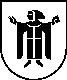 LandeshauptstadtMünchenReferat für Bildung und SportPersönliche Daten der/des Schüler*inPersönliche Daten der/des Schüler*inPersönliche Daten der/des Schüler*inPersönliche Daten der/des Schüler*inQuali-NotendurchschnittFamiliennameFamiliennamealle Vornamen (Rufname zuerst)alle Vornamen (Rufname zuerst) männlich weiblich GeburtsdatumGeburtsortGeburtsortGeburtslandJahr des ZuzugsStaatsangehörigkeitSprache/n in der Familie röm.-kath.  evangelisch Islam bek.-los sonstiges: …………………………………………………………  Eltern nur der Mutter nur der  Vater Vormund andere: ....................................................... Eltern nur der Mutter nur der  Vater Vormund andere: ........................................................Straße mit HausnummerPLZWohnort Telefonnummer (privat)Telefonnummer (mobil)Telefonnummer (mobil)Schüler*innen E-Mail-AdresseSchüler*innen E-Mail-AdresseSchüler*innen E-Mail-AdresseMutter:FamiliennameVornameStraße mit HausnummerPLZ u. WohnortTelefon dienstlich Telefon mobilE-Mail-AdresseE-Mail-AdresseVater:FamiliennameVornameStraße mit HausnummerPLZ u. WohnortTelefon dienstlich Telefon mobilE-Mail-AdresseE-Mail-Adresse	Vorliegen einer ärztlich festgestellten Leistungsbeeinträchtigung z.B. Lese-Rechtschreib-Störung 	……………………………………………………………………………………………………………………………………………………………Es liegen vor:		 Stellungnahme Schulpsychologe/in/MSD		 fachärztliches Zeugnis		 Antrag Eltern Gesundheitliche Besonderheiten:		nein			ja, welch………………………………………………………………………															…………………….………………………………………………………..…Sonstiges:……………………………………………………………………………………………………………………………………Name und AnschriftSchulart (bitte ankreuzen)	Mittelschule			Realschule			M-Zweig			Gymnasium 			andere Schule																								……………………………………………..Jahrgangsstufe der zuletzt besuchten Klasse (bitte ankreuzen)	9. Klasse			10. Klasse			………KlasseBerufsausbildungBerufsausbildungBerufsausbildung	abgeschlossen	abgebrochen nach dem  ………… Ausbildungsjahr			Arbeitsamt-Maßnahmez.B. LeistungssportTeilnahme am Religionsunterricht	Katholisch				EthikTeilnahme am Religionsunterricht	Katholisch				EthikOnline-Unterricht  (Ausstattung mit Hardware)Online-Unterricht  (Ausstattung mit Hardware)Internetfähige Geräte	Computer/Laptop mit Kamera		Tablet/iPad		SmartphoneSonstige Geräte	Drucker		Kopfhörer mit Mikrofon					(z.B. für Smartphone)Internetzugang zu HauseInternetzugang zu HauseInternet ist, ohne Datenbeschränkung, nur möglich über folgende Geräte	Computer/Laptop mit Kamera		Tablet/iPad		SmartphoneInternet ist, ohne Datenbeschränkung, nur möglich über folgende Geräte	Computer/Laptop mit Kamera		Tablet/iPad		SmartphoneBewerber*innen aus Mittelschulen: Qualizeugnis (Original u. Kopie), Jahreszeugnis (Original u. Kopie), Jahreszeugnis 8. Klasse (Kopie), Bewerbungs- bzw. Motivationsschreiben, Geburtsurkunde (Kopie), Impfpass o. Masernschutznachweis (Original u. Kopie), ggf. Sorgerechtsbescheid (Kopie), ggf. Vollmacht zur AnmeldungBewerber*innen aus Realschule, Gymnasium/M-Zweig: Zwischenzeugnis (Kopie), Jahreszeugnis (Kopie), Bewerbungs- bzw. Motivationsschreiben, Geburtsurkunde (Kopie), Impfpass o. Masernschutznachweis (Original u. Kopie), ggf. Sorgerechtsbescheid (Kopie), ggf. Vollmacht zur AnmeldungBewerber aus MittelschulenBewerber aus MittelschulenQualizeugnis																				Original und		KopieJahreszeugnis 																			Original und		KopieJahreszeugnis der 8. Klasse 																					KopieBewerbungs- bzw. MotivationsschreibenGeburtsurkunde 																									KopieImpfpass oder Maserschutznachweis 												Original und		Kopieggf. Sorgerechtsbescheid 																					Kopieggf. Vollmacht für die Anmeldungadressierter BriefumschlagMerkblattfehlende UnterlagenBewerber aus Realschule/GymnasiumBewerber aus Realschule/GymnasiumZwischenzeugnis 																								KopieJahreszeugnis 																									KopieBewerbungs- bzw. MotivationsschreibenGeburtsurkundeImpfpass oder Maserschutznachweis 												Original und		Kopieggf. Sorgerechtsbescheid - Kopieggf. Vollmacht für die Anmeldungadressierter BriefumschlagMerkblattfehlende UnterlagenSonstige Vermerke